Oefenvragen PM3Reken en lees vragen 1.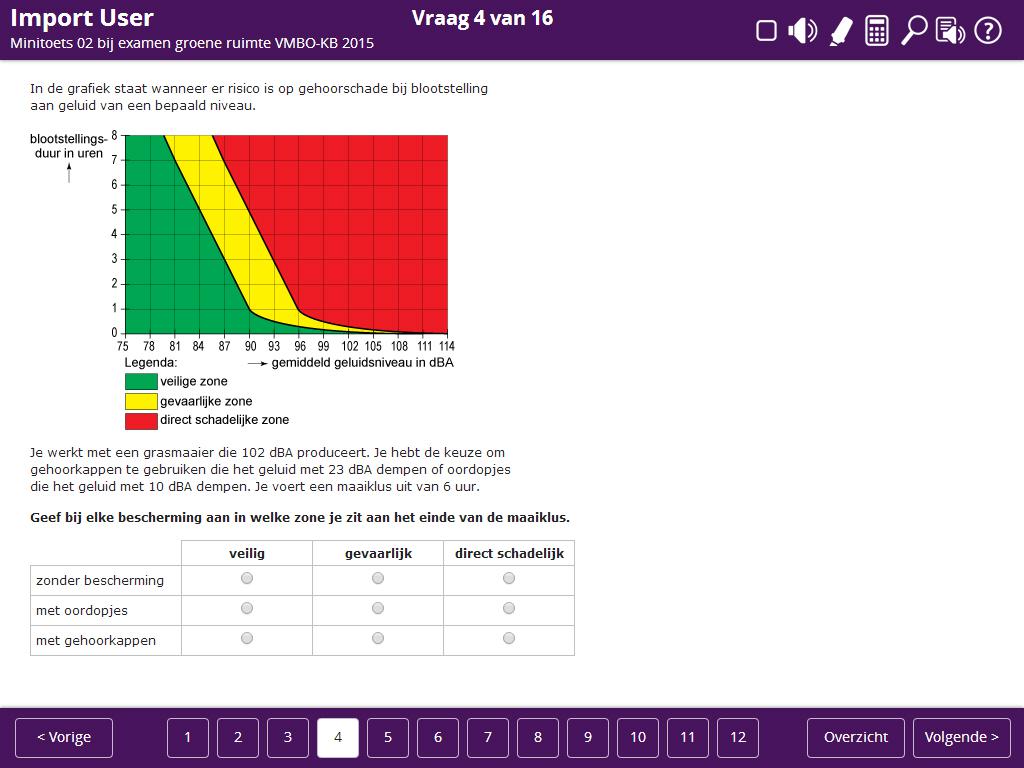 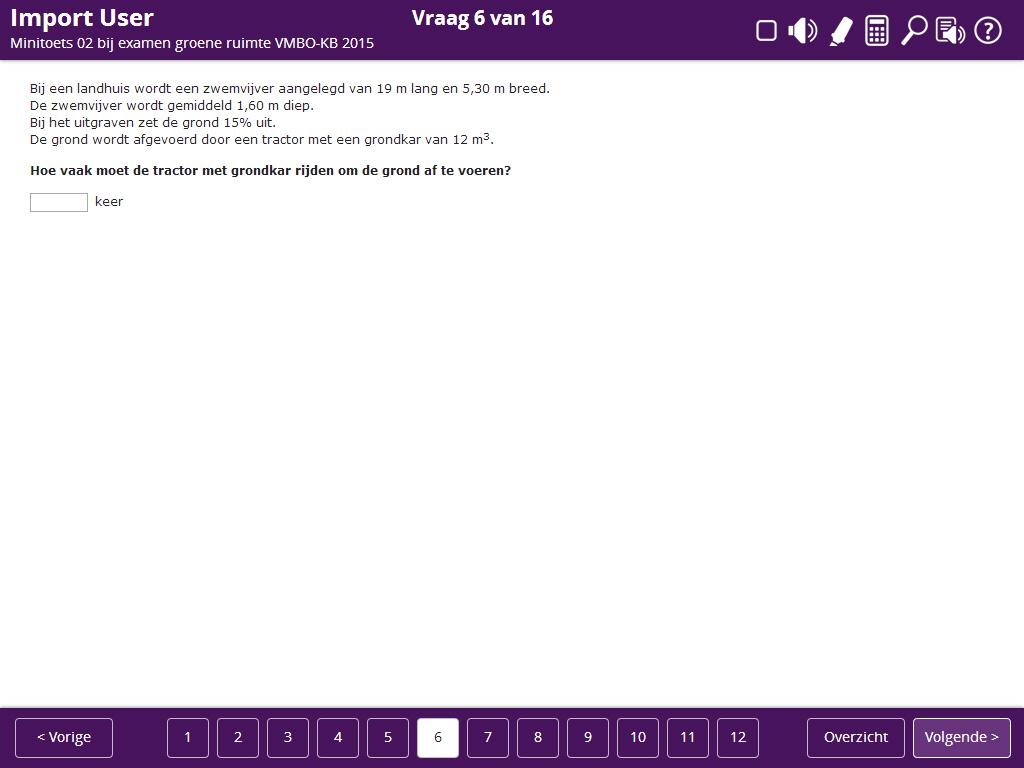 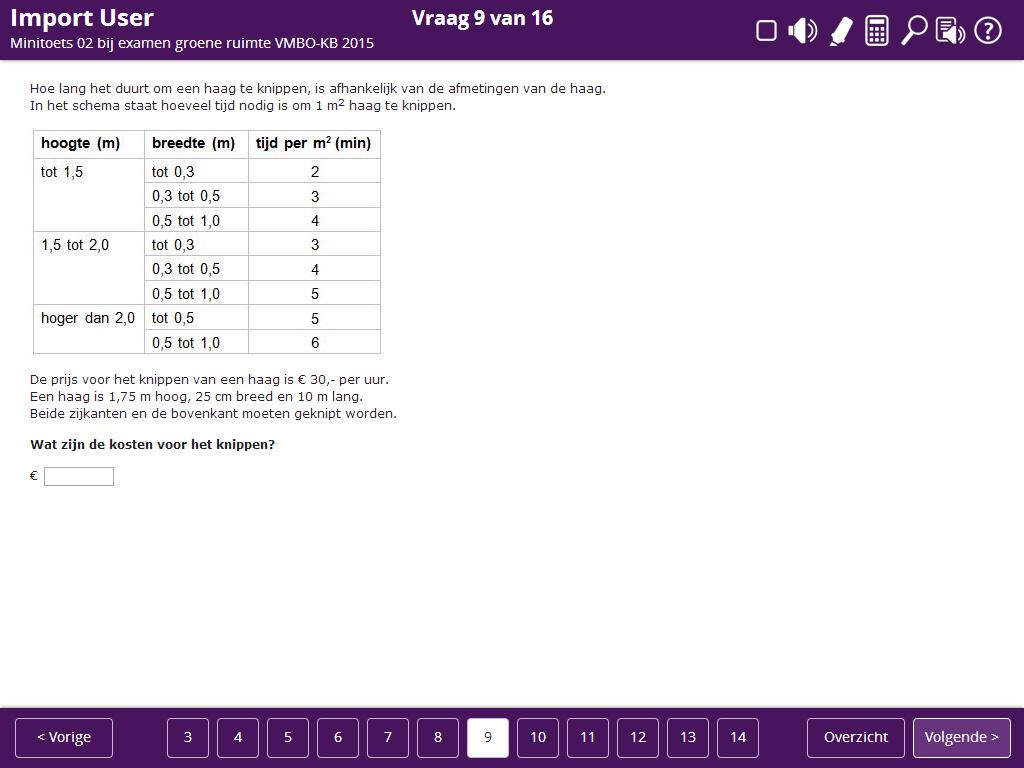 